PPetroleum Titles (Browse Basin) Act 2014Portfolio:Minister for Mines and PetroleumAgency:Department of Energy, Mines, Industry Regulation and SafetyPetroleum Titles (Browse Basin) Act 20142014/0303 Dec 20143 Dec 2014 (see s. 2)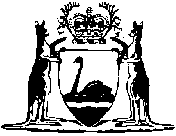 